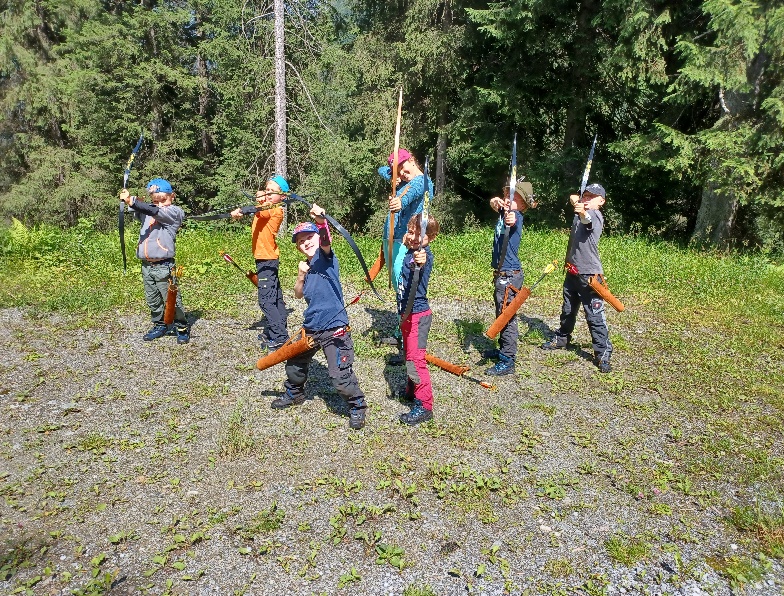 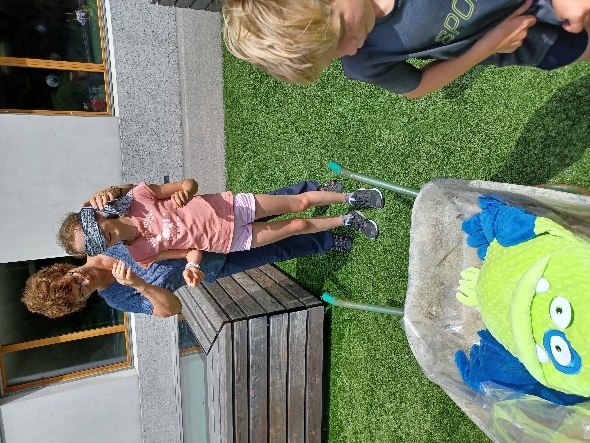 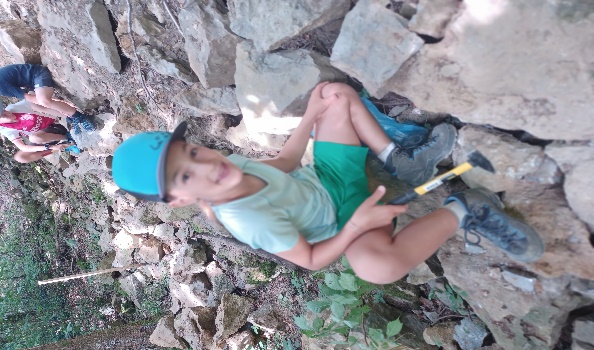 SOMMERFERIENBETREUUNG IM SCHÄRMEN      2023Für die Familien der Schulgemeinde Klosters besteht während der Sommerferien die Möglichkeit, Kinder an folgenden Tagen betreuen zu lassen.Zeit: jeweils von 7.30-17.00 Uhr, je nach Programm können die Zeiten angepasst werden.Kosten: Pauschal 50.00 SFR alle Mahlzeiten sind inbegriffen. Bei Ausflügen können Fahrkosten dazukommen.Anmeldung: Machen sie ein Kreuz bei den Tagen, an welchen Betreuung gewünscht wird. Grüne Tage sind fest und werden durchgeführt. Bei den weiss gehaltenen Tagen, sind noch nicht genügend Kinder angemeldet. Sie werden angeboten, wenn genügend Anmeldungen erfolgen. Das Programm wird vor den Sommerferien bekannt gegeben.     Anmeldungen sind verbindlichName: ………………………………………………………………………………………………………….Alter: ………………………………Eltern: ………………………………………………………………………………………………………….Adresse: ……………………………………………………………………………………………………….Telefon: ………………………………………………………………………………………………………..Wer bringt und holt die Kinder ab? …………………………………………………………………………Weitere Auskunft erhalten sie unter: Christa Monn               Leitung Tagesstruktur                		     081 423 20 09   schaermen@schule-klosters.chDienstag 04.07.23Freitag 07.07.23Montag 10.07.23Dienstag11.07.23Freitag14.07.23Montag 17.07.23Dienstag 18.07.23Freitag 21.07.23Dienstag 25.07.23Freitag 28.07.23Montag  31.07.23Donnerstag 03.08.23